Załącznik nr 2 do Regulaminu Konkursu Opis tancerzy do rzeźbyRzeźba ma przedstawiać młodych ludzi, o proporcjonalnych szczupłych sylwetkach. Ubranych w sceniczne kostiumy łowickie Państwowego Zespołu Ludowego Pieśni i Tańca „Mazowsze”.FiguraRzeźba pary tancerzy w dynamicznej, tanecznej pozie. Figura parowa z tańca narodowego z Krakowiaka – zwana kaszką krakowską.Figura, poza:kobieta ustawiona jest przodem do mężczyzny, ręce pary połączone na krzyż (prawa dłoń kobiety z prawą dłonią mężczyzny, analogicznie lewa z lewą), wysunięte do przodu, proste w łokciach, na wysokości barków;postawa: nogi, stopy złączone razem, kolana ugięte (półprzysiad), plecy proste, szyja wydłużona, korpus lekko odchylony do tyłypara we wspólnym ujęciu w postawie przypomina literę V, z tym że mężczyzna powinien być nieco niżej niż kobieta (niższy przysiad na ugiętych kolanach).KostiumDamski kostium łowicki to:wełniana, pasiasta sukienka z plisowaną spódnicą i ozdobną, haftowaną w kwiaty  listwą u dołu; góra sukienki z aksamitu, haftowana, bez rękawówhalka pod sukienkąfartuch (zapaska) wełniana plisowana z haftowaną listwą u dołubiała koszula z długimi, bufiastymi rękawami, z mankietami aksamitnymi – haftowanymi, z haftowaną stójką pod szyją na głowie chustka i kwiecisty wianek okalający głowę poziomo na wysokości uszu; fryzura to dwa warkocze, na końcach wstążkina szyi korale (5 sznurów różnej długości i wielkości)na nogach buty sznurowane na obcasie z cholewkamiMęski kostium łowicki to:biała koszula z haftowaną stójką pod szyją, z długimi rękawami zakończonymi  haftowanymi mankietamispodnie wełniane, pasiaste, nogawki wpuszczone w cholewy czarne skórzane butykamizelka bez rękawów długa do połowy uda, haftowana, z klapkami na wysokości bioder, przepasana wełnianym pasemna głowie kapelusz filcowy, ozdobiony taśmą i kwiatamiZdjęcia poglądoweRysunek . Para tancerzy Państwowego Zespołu Ludowego Pieśni i Tańca "Mazowsze"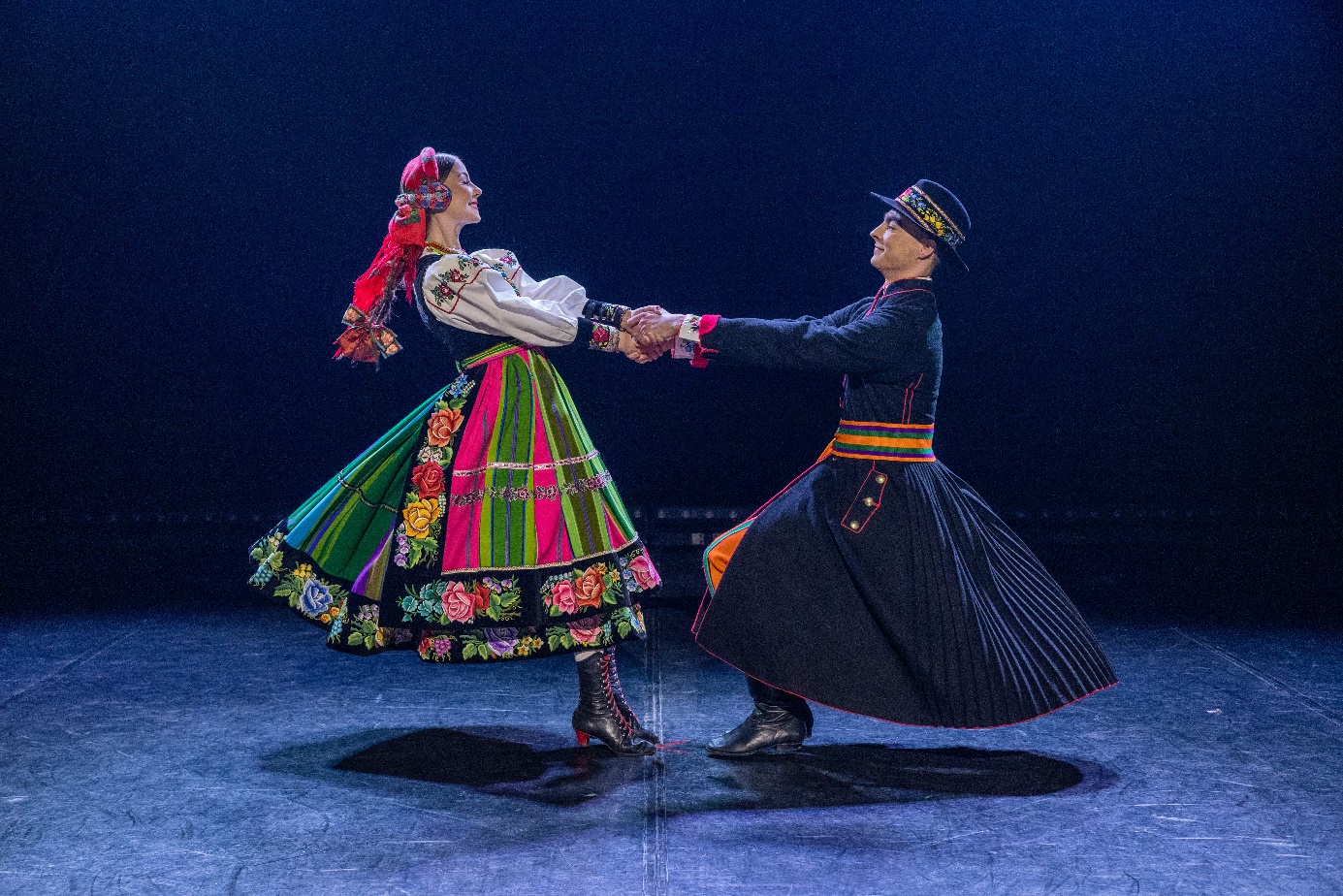 Rysunek . Para tancerzy Państwowego Zespołu Ludowego Pieśni i Tańca "Mazowsze"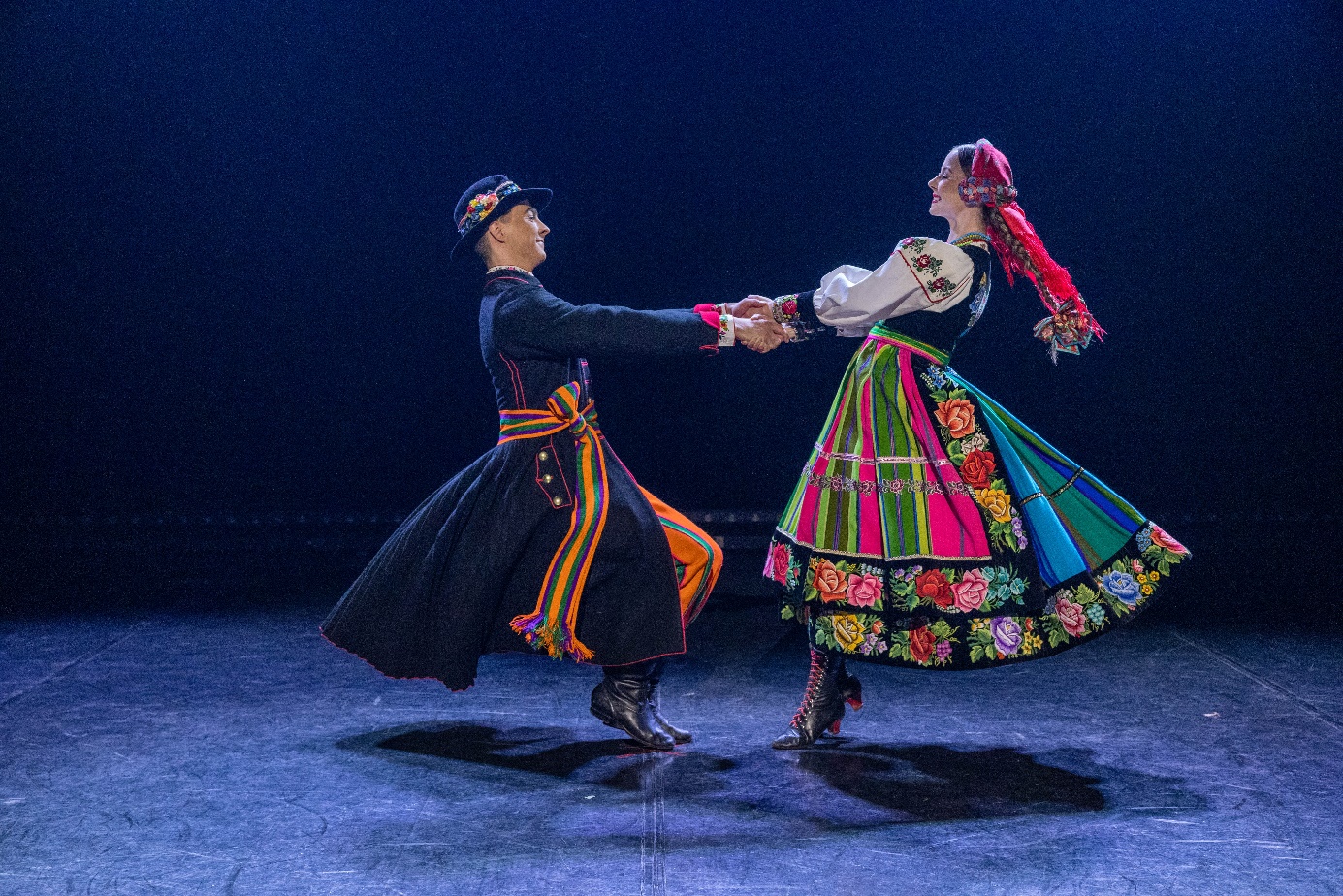 